Buzzin' Fly  (Tune down one step DGCFad)
Thanks to Lee Underwood for helping me with the tuning and the intro. d --------2------2------2-----2------2------ 
a ----------0-3----3------------0-3-----3---
F--2-2-0-------------2-----0---------------- 
C----------------0-------------------0------ 
G------------------------------------------- 
D------------------------------------------- D           Gmaj7       D       Gmaj7     D 
Just like a buzzin' fly I come into your life 
Gmaj7       D     Gmaj7        D   Gmaj7 D Gmaj7 D 
Now I float away like honey in the sun 
       Gmaj7    D           Gmaj7       D   Gmaj7  D 
Was it right or wrong I couldn't sing that song      anyway D        Gmaj7       D    Gmaj7     D 
Oh, but darlin' now I remember 
D       Gmaj7       D    Gmaj7 
How the sun shown down 
D           Gmaj7       D       Gmaj7     D 
And how it warmed your prayin' smile 
           Gmaj7       D       Gmaj7     D 
When all the love was there 
               Gmaj7       D 
You're the one I talk about 
                Gmaj7       D  
You're the one I think about 
        Gmaj7       D  
Everywhere I go 
          Gmaj7     D   Gmaj7       D  
And sometimes honey in the mornin' 
       Gmaj7     D  
Lord, I miss you so D Db C              G             D 
     That's how I know I found a home 
D Db C              G             D 
     That's how I know I found a home               Gmaj7       D  
Oh, hear the mountains singing 
                      Gmaj7       D    Gmaj7       D  
Lord, I can hear them ringing, darlin',out your name 
            Gmaj7       D            Gmaj7       D  
And tell me if you know just how the river flows 
  Gmaj7       D  
Down to the sea 
D             Gmaj7       D  
Now I wanna know everything about you 
         Gmaj7       D  
I wanna know everything about you 
 D          Gmaj7    D            Gmaj7 
What makes ya smile what makes ya wild 
              Gmaj7         D  
What makes ya love me this way 
       Gmaj7     D           Gmaj7    D  
Darlin' I wanna know darlin' I wanna know 
              Gmaj7       D  
You're the one I talk about 
              Gmaj7       D  
You're the one I think about 
      Gmaj7   D  
Everywhere I go 
        Gmaj7       D  
But sometimes honey in the mornin' 
 Gmaj7            D  
Lord, I miss you so D Db C              G             D 
     That's how I know I found a home 
D Db C              G             D 
     That's how I know I found a home D         Gmaj7         D    Gmaj7   D  
A-walkin' hand in hand all along the sand 
      Gmaj7         D  
A seabird knew your name 
             Gmaj7      D  
He knew your love was growin' 
                  Gmaj7       D  
Lord, I think it knows it's flowin' 
  Gmaj7      D  
Thru you and me 
               D Gmaj7              D  
Ah, tell me darlin' when I should leave you, 
      Gmaj7   D Gmaj7 D  
Ah, tell me darlin' well I don't want to grieve you Just like a buzzin' fly I come into your life... 
(repeat first verse) 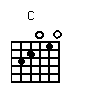 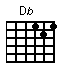 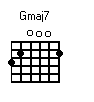 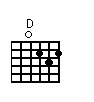 